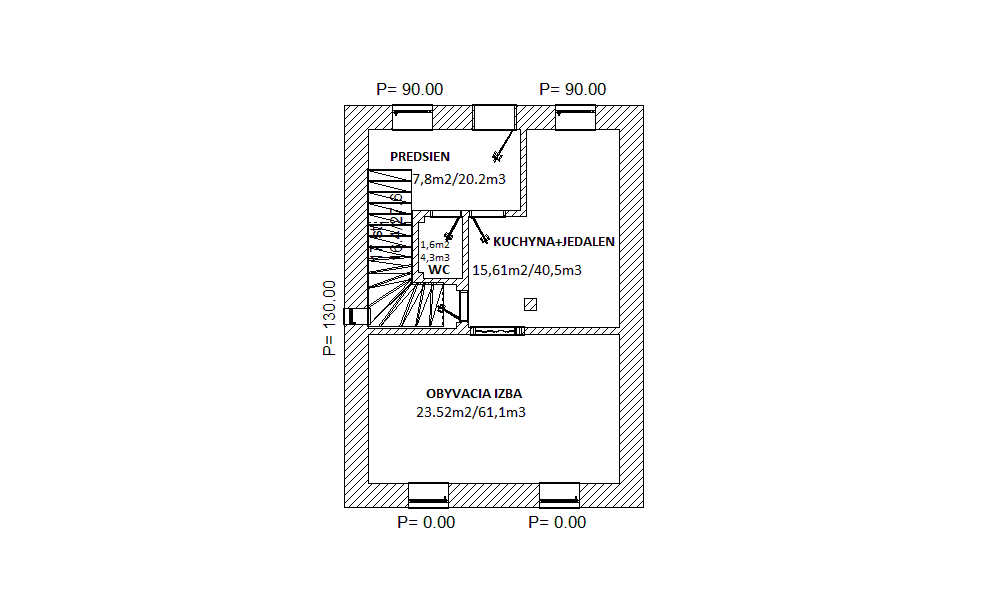 Predné okna rozmery:980 x 1405 mmZadné okná rozmery:980 x 2430 mmPRÍZEMIESkladba obvodových múrov v reze: 10cm betón+40cm polystyrén EPS70F + 10cm betón ( tepelný odpor R=11)Skladba podlahy: spodná deka 15cm betón + 40cm polystyrén + 14cm poterOkná: izolačné trojsklo Uw=0,76 W/(m2.K) Skladba stropu: 35cm minerálna vlna   